DrayTek Vigor 120 settings192.168.2.1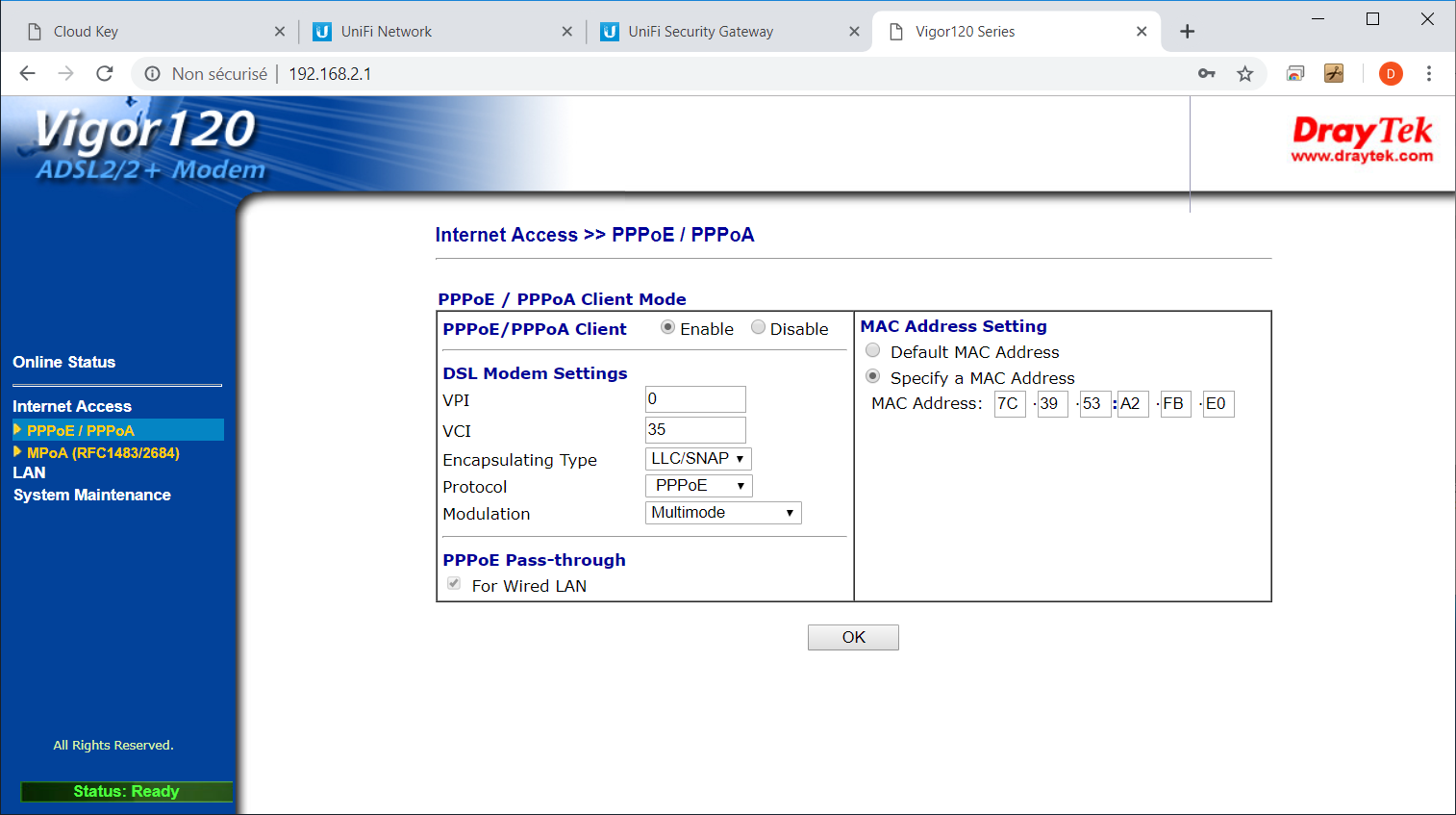 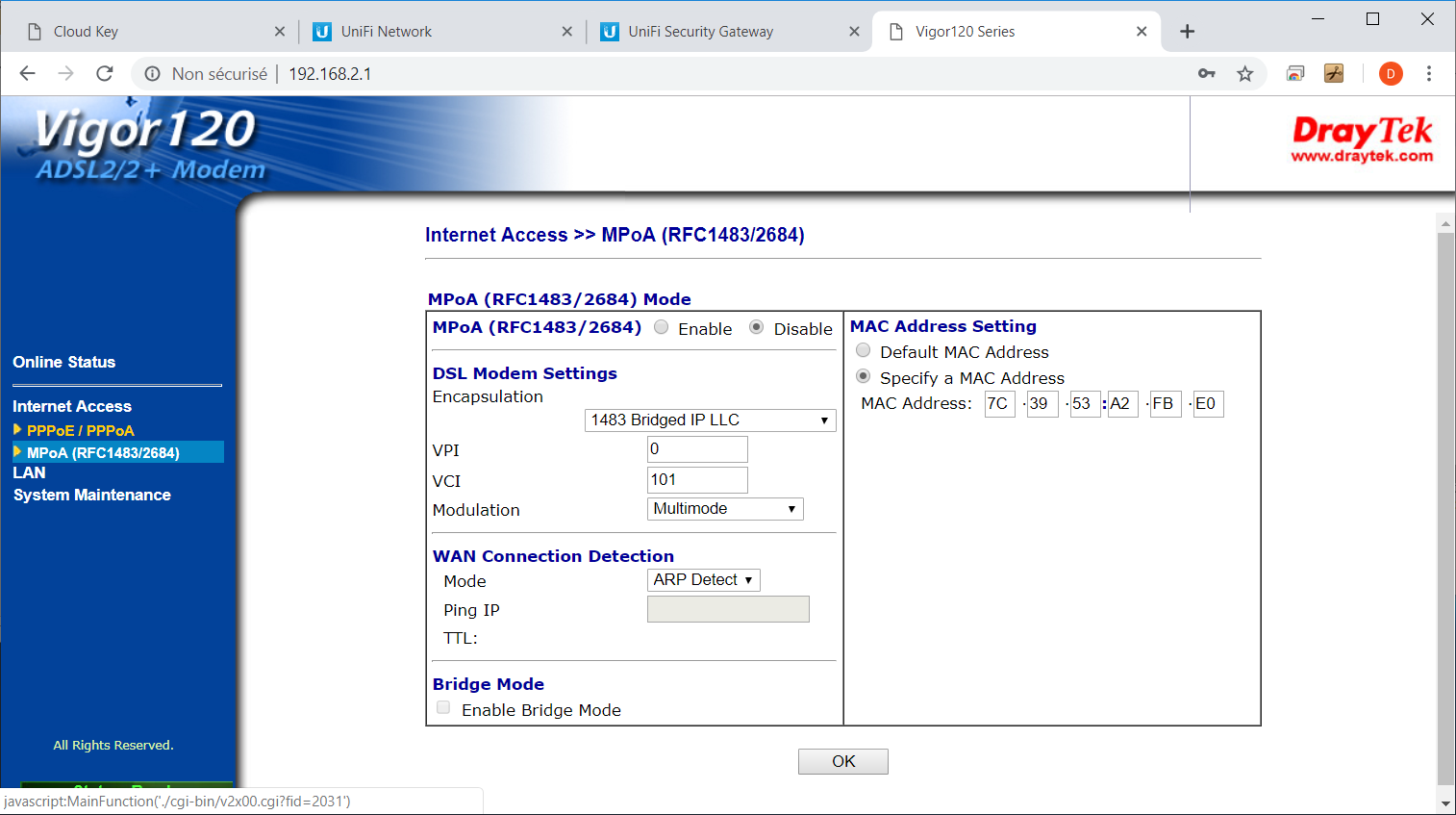 I did not change anything on the following screens  to get the internet to work:I did change them when the internet was working – see later changes section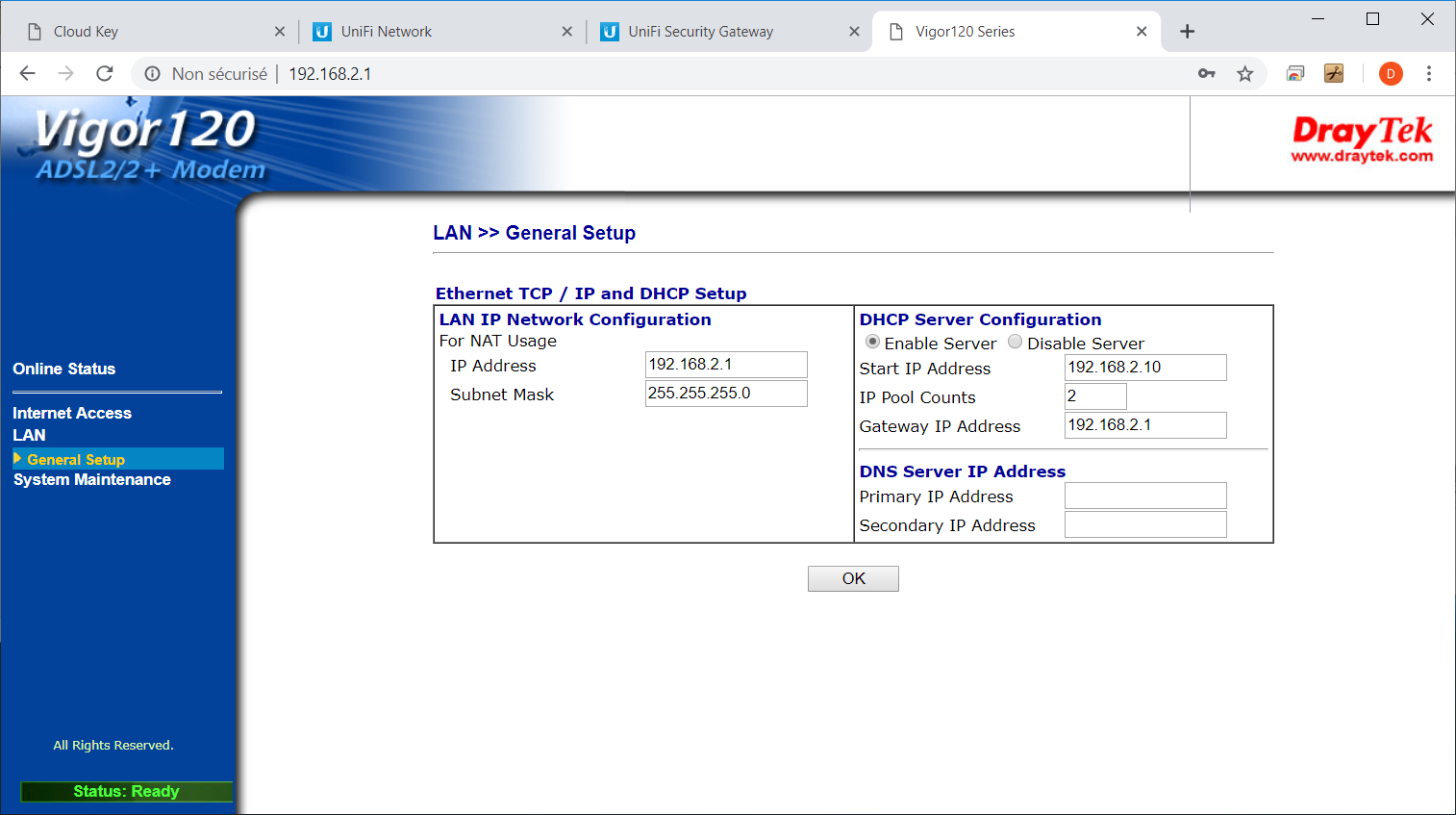 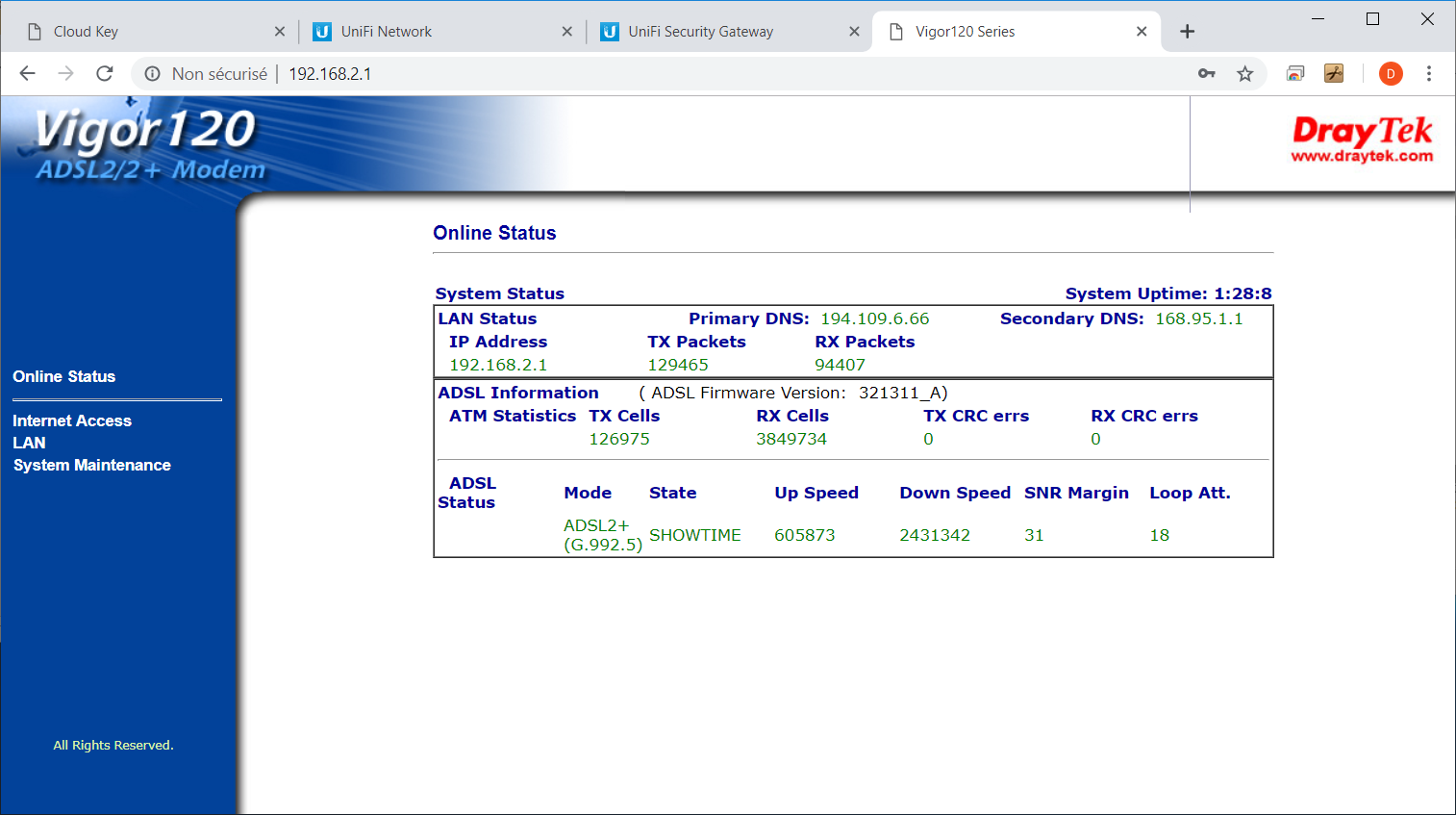 Later I switched off the DHCP server here and switched on the DHCP server on the ubiquiti gateway :Stqrted zorking qfter q hqrd rest qnd copying settings qbove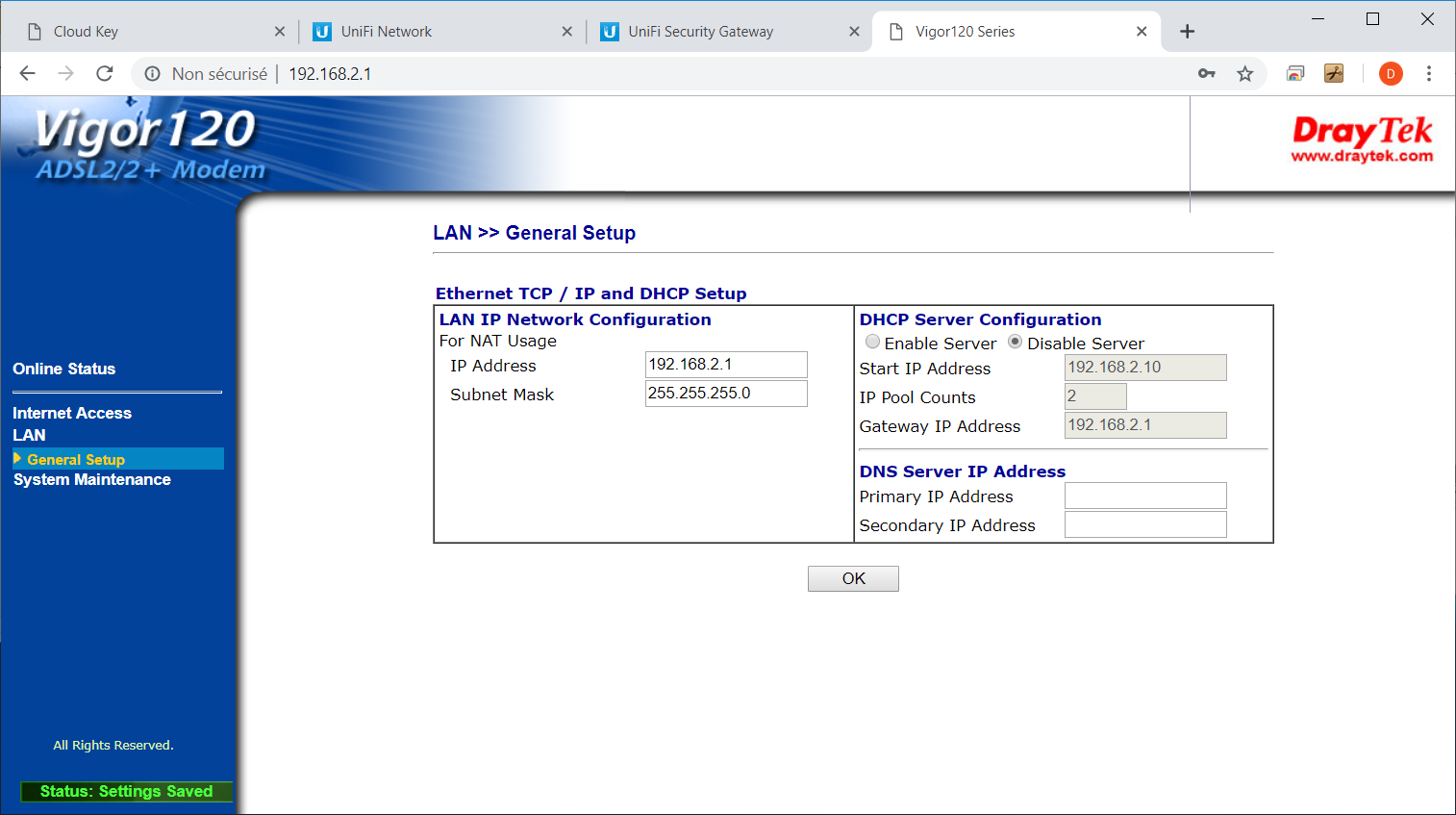 